МІНІСТЕРСТВО ОСВІТИ І НАУКИ УКРАЇНИНАЦІОНАЛЬНИЙ ТЕХНІЧНИЙ УНІВЕРСИТЕТ УКРАЇНИ«КИЇВСЬКИЙ ПОЛІТЕХНІЧНИЙ ІНСТИТУТ
імені Ігоря Сікорського»ЗАТВЕРДЖЕНО 
Вченою радою КПІ ім. Ігоря Сікорського
(протокол №___ від ________20__ р.) р.)
Голова Вченої ради__________________ Михайло ІЛЬЧЕНКОІнформаційні вимірювальні технології(Information Measuring Technology)ОСВІТНЬО-ПРОФЕСІЙНА ПРОГРАМАпершого (бакалаврського) рівня вищої освітиза спеціальністю 152 Метрологія та інформаційно-вимірювальна технікагалузі знань 15 Автоматизація та приладобудування.Кваліфікація: бакалавр з метрології та інформаційно-вимірювальної технікиВведено в дію наказом ректораКПІ ім. Ігоря Сікорськоговід _______________ р.№ ____Київ – 2022ПРЕАМБУЛАРОЗРОБЛЕНО проєктною групою:Голова проєктної групиЧлени проєктної групи:За підготовку здобувачів вищої освіти за освітньою програмою відповідає кафедра інформаційно-вимірювальних технологійПОГОДЖЕНО:Науково-методична комісія КПІ ім. Ігоря Сікорського зі спеціальності
152 Метрологія та інформаційно-вимірювальна технікаГолова НМКУ ________________________ Володимир ЄРЕМЕНКО(протокол № ___ від «__»     грудня  2021  р.)Методична рада КПІ ім. Ігоря СікорськогоГолова Методичної ради _______________ Юрій ЯКИМЕНКО(протокол № ___ від «___» _________ 2021 р.)ВРАХОВАНО:Затверджений стандарт вищої освіти за спеціальністю 152 «Метрологія та інформаційно-вимірювальна техніка» (наказ МОН №1263 від 19.11.2018 року).Наказ № НОН/248/2021 від 22.10.2021 року «Про оновлення освітніх програм КПІ ім. Ігоря Сікорського».Зміни, до затверджених Ліцензійних умов провадження освітньої діяльності від 30 грудня 2015 р. № 1187, внесені згідно з Постановою Кабінету міністрів. Зміну №10 до Класифікатора професій ДК 003:2010 відповідно до Наказу Міністерства економіки № 810 від 25.10.2021.Зауваження та пропозиції стейкхолдерів за результатами обговоренняБабака Віталія Павловича, доктора технічних наук, професор, член кор. НАНУ, заступника директора Інституту технічної теплофізики НАН України;Кузьменко Юрія Володимировича, кандидата технічних наук, заступника генерального директора з метрології, оцінки відповідності засобів вимірювальної техніки та наукової діяльності Державного підприємства «Укрметртестстандарт»;Свити Максима Петровича, директора ТОВ "НВФ "ПРОБА";Приміського Владислава Пилиповича,  генеральниного директора ТОВ «Автоекоприлад», заслуженого винахідника України, кандидата технічних наук, доцента;Мельнікова Олександра Олександровича, голови правління ПрАТ «Всеукраїнський науково-дослідний інститут аналітичного приладобудування «Украналіт»»;Чуяшенко Ігоря Геннадійовича, головного метролога ДП «Оризон-Навігація».науково-педагогічних працівників кафедри інформаційно-вимірювальних технологій;фахівців навчально-методичного відділу КПІ ім. Ігоря Сікорського;(відгуки та листи підтримки додаються)Освітня програма була обговорена та затверджена на засіданні кафедри електромеханіки (протокол №21-1/21 від «30» листопада 2021 року).ЗМІСТ1. ПРОФІЛЬ ОСВІТНЬОЇ ПРОГРАМИ	52. ПЕРЕЛІК КОМПОНЕНТ ОСВІТНЬОЇ ПРОГРАМИ	133. СТРУКТУРНО-ЛОГІЧНА СХЕМА ОСВІТНЬОЇ ПРОГРАМИ	164. ФОРМА АТЕСТАЦІЇ ЗДОБУВАЧІВ ВИЩОЇ ОСВІТИ	175. МАТРИЦЯ ВІДПОВІДНОСТІ ПРОГРАМНИХ КОМПЕТЕНТНОСТЕЙ КОМПОНЕНТАМ ОСВІТНЬОЇ ПРОГРАМИ	186. МАТРИЦЯ ЗАБЕЗПЕЧЕННЯ ПРОГРАМНИХ РЕЗУЛЬТАТІВ НАВЧАННЯ ВІДПОВІДНИМИ КОМПОНЕНТАМИ ОСВІТНЬОЇ ПРОГРАМИ	191. ПРОФІЛЬ ОСВІТНЬОЇ ПРОГРАМИ зі спеціальності 152 Метрологія та інформаційно-вимірювальна техніка2. ПЕРЕЛІК КОМПОНЕНТ ОСВІТНЬОЇ ПРОГРАМИ3. СТРУКТУРНО-ЛОГІЧНА СХЕМА ОСВІТНЬОЇ ПРОГРАМИ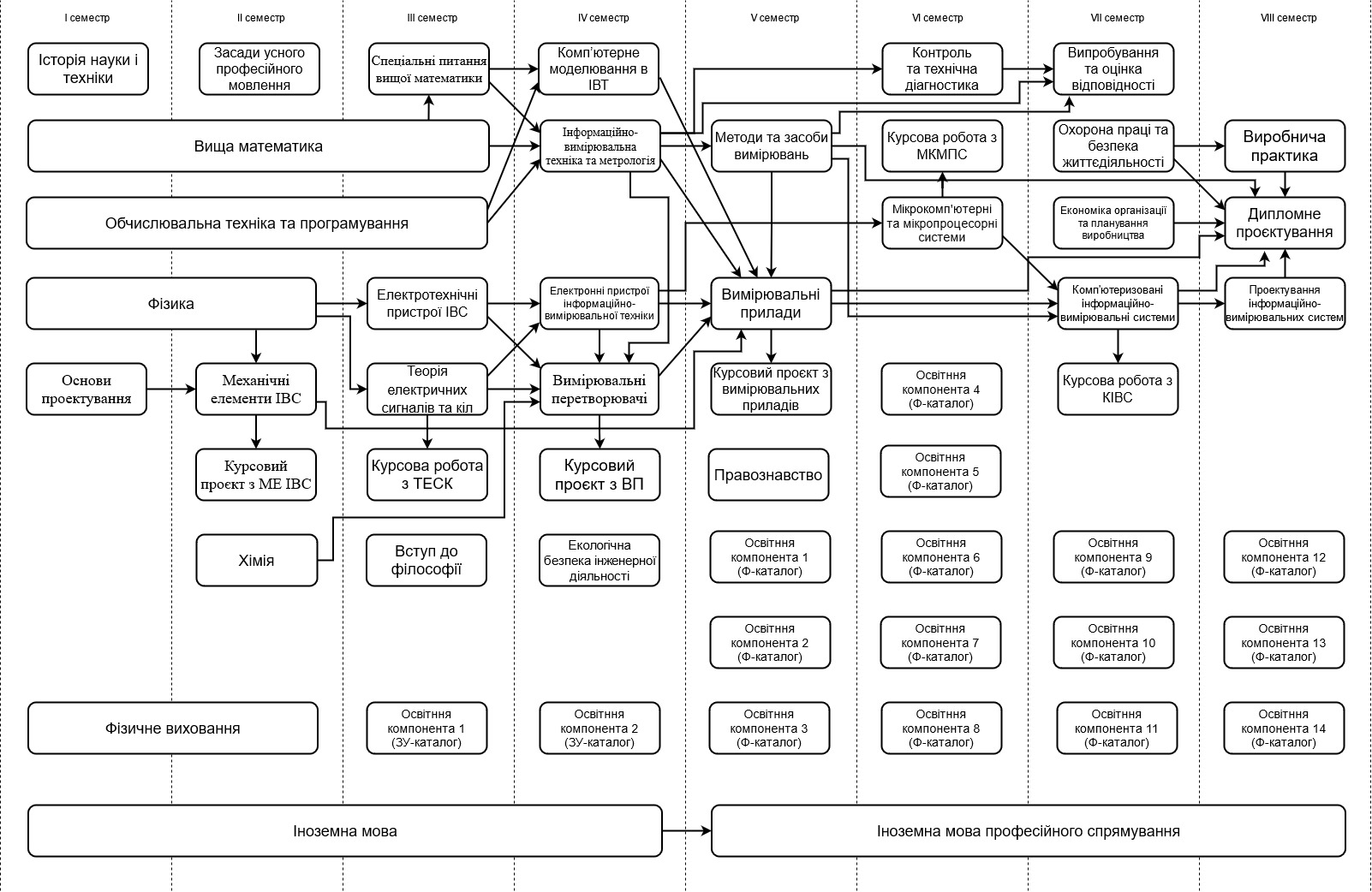 4. ФОРМА АТЕСТАЦІЇ ЗДОБУВАЧІВ ВИЩОЇ ОСВІТИАтестація здобувачів вищої освіти спеціальності 152 Метрологія та інформаційно-вимірювальна техніка здійснюється у формі публічного захисту кваліфікаційної роботи та завершується видачою документа встановленого зразка про присудження ступеня бакалавра з присвоєнням кваліфікації: Бакалавр з метрології та інформаційно-вимірювальної техніки за освітньо-професійною програмою «Інформаційні вимірювальні технології»Кваліфікаційна робота має передбачати розв’язання складної спеціалізованої задачі або практичної проблеми з метрології та/або інформаційно-вимірювальної техніки із застосуванням теорії і методів інженерії, що характеризується комплексністю та невизначеністю умов.У кваліфікаційній роботі не повинно бути академічного плагіату, фальсифікації, фабрикації та списування.Кваліфікаційна робота має бути оприлюднена на офіційному сайті закладу вищої освіти або його структурного підрозділу, або у репозиторії закладу вищої освіти.Атестація здійснюється відкрито та публічно.5. МАТРИЦЯ ВІДПОВІДНОСТІ ПРОГРАМНИХ КОМПЕТЕНТНОСТЕЙ КОМПОНЕНТАМ ОСВІТНЬОЇ ПРОГРАМИ6. МАТРИЦЯ ЗАБЕЗПЕЧЕННЯ ПРОГРАМНИХ РЕЗУЛЬТАТІВ НАВЧАННЯ ВІДПОВІДНИМИ КОМПОНЕНТАМИ ОСВІТНЬОЇ ПРОГРАМИШведова Вікторія Вікторівна, кандидат технічних наук, доцент, доцент кафедри інформаційно-вимірювальних технологій приладобудівного факультету, гарант освітньо-професійної програми                    Защепкіна Наталія Миколаївна, доктор технічних наук, професор, професор кафедри інформаційно-вимірювальних технологій приладобудівного факультету                    Добролюбова Марина Валеріївна, кандидат технічних наук, доцент, доцент кафедри інформаційно-вимірювальних технологій приладобудівного факультету                   Маркін Максим Олександрович, кандидат технічних наук, доцент, доцент кафедри інформаційно-вимірювальних технологій приладобудівного факультету     Потоцький Ігор Олександрович, кандидат технічних наук, начальник науково-технічного відділу загальної та законодавчої метрології ДП «Укрметртестстандарт»   1 – Загальна інформація1 – Загальна інформація1 – Загальна інформаціяПовна назва ЗВО та інституту/факультетуПовна назва ЗВО та інституту/факультетуНаціональний технічний університет України «Київський політехнічний інститут імені Ігоря Сікорського», приладобудівний факультетСтупінь вищої освіти та назва кваліфікації мовою оригіналуСтупінь вищої освіти та назва кваліфікації мовою оригіналуСтупінь вищої освіти – бакалаврКваліфікація – бакалавр з метрології та інформаційно-вимірювальної технікиОфіційна назва освітньої програмиОфіційна назва освітньої програмиІнформаційні вимірювальні технологіїТип диплому та обсяг освітньої програмиТип диплому та обсяг освітньої програмиДиплом бакалавра, одиничний, 240 кредитів ЄКТС; термін навчання 3 роки, 10 місяцівНаявність акредитаціїНаявність акредитаціїСертифікат про акредитацію, серія НД № 1192563 виданий 25.09.2017 р. на підставі наказу МОН України № 1565, відповідно до рішення Акредитаційної комісії від 30.05.2013, протокол №104 наказ МОН України №1565 від 19.12.2016, термін дії до 01.07.2023р.Цикл/рівень вищої освітиЦикл/рівень вищої освітиНРК України – 6 рівеньQF-EHEA – перший циклEQF-LLL – 6 рівеньПередумовиПередумовиНаявність повної загальної середньої освіти або диплому освітньо-кваліфікаційного рівня «Молодший спеціаліст», освітнього рівня «Молодший бакалавр»Мова(и) викладанняМова(и) викладанняУкраїнськаТермін дії освітньої програмиТермін дії освітньої програмиДо наступної планового перегляду, але не більше періоду акредитаціїІнтернет-адреса постійного розміщення освітньої програмиІнтернет-адреса постійного розміщення освітньої програмиСайт кафедри інформаційно-вимірювальних технологій https://ivt.kpi.ua/eduprogs/;http://osvita.kpi.ua/ розділ «Освітні програми»2 – Мета освітньої програми2 – Мета освітньої програми2 – Мета освітньої програмиПідготовка висококваліфікованих, конкурентоспроможних, інтегрованих у європейський та світовий науково-технічний простір фахівців ступеня бакалавр з метрології та інформаційно-вимірювальної техніки, здатних до комплексного розв’язання складних задач розробки та використання засобів іюнформаційно-вимірювальної техніки, використання інформаційних технологій для опрацювання результатів вимірювання та автоматизації діяльності при виконанні організаційних та технічних робіт, прикладних досліджень у сфері метрології та метрологічної діяльності, в умовах всебічного професійного, інтелектуального, соціального та творчого розвитку особистості на найвищому рівні досконалості в освітньо-науковому середовищі за спеціальністю152-Метрологія та інформаційно-вимірювальна техніка та суміжних галузей у закладах вищої освіти, шляхом інтерналізації освітнього процесу в умовах сталого інноваційного науково-технічного розвитку суспільства і реалізується через:гармонійне і багатовимірне виховання майбутніх висококваліфікованих технічних фахівців, здатних комплексно й системно аналізувати проблеми інженерії програмного забезпечення та суміжних галузей, усвідомлюючи природу оточуючих процесів і явищ, забезпечувати і провадити міжкультурну комунікацію;  –  формування високої адаптивності здобувачів вищої освіти в умовах трансформації ринку праці через взаємодію з роботодавцями та іншими стейкхолдерами. Підготовка висококваліфікованих, конкурентоспроможних, інтегрованих у європейський та світовий науково-технічний простір фахівців ступеня бакалавр з метрології та інформаційно-вимірювальної техніки, здатних до комплексного розв’язання складних задач розробки та використання засобів іюнформаційно-вимірювальної техніки, використання інформаційних технологій для опрацювання результатів вимірювання та автоматизації діяльності при виконанні організаційних та технічних робіт, прикладних досліджень у сфері метрології та метрологічної діяльності, в умовах всебічного професійного, інтелектуального, соціального та творчого розвитку особистості на найвищому рівні досконалості в освітньо-науковому середовищі за спеціальністю152-Метрологія та інформаційно-вимірювальна техніка та суміжних галузей у закладах вищої освіти, шляхом інтерналізації освітнього процесу в умовах сталого інноваційного науково-технічного розвитку суспільства і реалізується через:гармонійне і багатовимірне виховання майбутніх висококваліфікованих технічних фахівців, здатних комплексно й системно аналізувати проблеми інженерії програмного забезпечення та суміжних галузей, усвідомлюючи природу оточуючих процесів і явищ, забезпечувати і провадити міжкультурну комунікацію;  –  формування високої адаптивності здобувачів вищої освіти в умовах трансформації ринку праці через взаємодію з роботодавцями та іншими стейкхолдерами. Підготовка висококваліфікованих, конкурентоспроможних, інтегрованих у європейський та світовий науково-технічний простір фахівців ступеня бакалавр з метрології та інформаційно-вимірювальної техніки, здатних до комплексного розв’язання складних задач розробки та використання засобів іюнформаційно-вимірювальної техніки, використання інформаційних технологій для опрацювання результатів вимірювання та автоматизації діяльності при виконанні організаційних та технічних робіт, прикладних досліджень у сфері метрології та метрологічної діяльності, в умовах всебічного професійного, інтелектуального, соціального та творчого розвитку особистості на найвищому рівні досконалості в освітньо-науковому середовищі за спеціальністю152-Метрологія та інформаційно-вимірювальна техніка та суміжних галузей у закладах вищої освіти, шляхом інтерналізації освітнього процесу в умовах сталого інноваційного науково-технічного розвитку суспільства і реалізується через:гармонійне і багатовимірне виховання майбутніх висококваліфікованих технічних фахівців, здатних комплексно й системно аналізувати проблеми інженерії програмного забезпечення та суміжних галузей, усвідомлюючи природу оточуючих процесів і явищ, забезпечувати і провадити міжкультурну комунікацію;  –  формування високої адаптивності здобувачів вищої освіти в умовах трансформації ринку праці через взаємодію з роботодавцями та іншими стейкхолдерами. 3 – Характеристика освітньої програми3 – Характеристика освітньої програми3 – Характеристика освітньої програмиПредметна областьПредметна областьГалузь знань – 15 «Автоматизація та приладобудування», Спеціальність – 152 «Метрологія та інформаційно-вимірювальна техніка»Об’єкт: технічне, програмне, математичне, інформаційне забезпечення інформаційно-вимірювальної техніки, принципи побудови засобів вимірювальної техніки та їх використання, принципи та методи відтворення еталонних величин, стандартних зразків.Цілі навчання: підготовка фахівців, здатних до комплексного розв’язання складних задач розробки та використання засобів вимірювальної техніки, використання інформаційних технологій для опрацювання результатів вимірювання та автоматизації метрологічної діяльності при виконанні організаційних та технічних робіт, прикладних досліджень у сфері метрології та метрологічної діяльності.Теоретичний зміст предметної області. Поняття та принципи метрології та інформаційно-вимірювальної техніки, побудова засобів вимірювальної техніки, метрологічна діяльність.Методи, методики та технології. Методи вимірювань, способи їх побудови, інформаційні технології при створенні програмного забезпечення засобів вимірювань та програмного забезпечення для опрацювання результатів вимірювань.Інструменти та обладнання: сучасні засоби вимірювальної техніки, інструменти та обладнання для виготовлення і налаштування засобів вимірювальної техніки, при проведенні їх випробувань і лабораторних досліджень та при виконанні робіт, пов’язаних з метрологічною діяльністю.Орієнтація освітньої програмиОрієнтація освітньої програмиОсвітньо-професійнаОсновний фокус освітньої програми Основний фокус освітньої програми Загальна освіта за спеціальністю 152 Метрологія та інформаційно-вимірювальна техніка.Спеціальна освіта в галузі автоматизації та приладобудування за спеціальністю метрологія та інформаційно-вимірювальна техніка.Основний фокус  освітньої програми: 1.Здійснення метрологічної діяльності на всіх рівнях, зокрема, опрацювання вимірювальної інформації, забезпечення простежуваності результатів вимірювань, програмування інформаційно-вимірювальних комплексів, інженерних дослідженнях з використанням сучасних інформаційних і комп’ютерних технологій.2. Здатності проєктувати, розробляти та програмувати комп’ютерні системи збору та аналізу вимірювальних даних. В таких системах вимірювальні засоби є частиною комп’ютерних комплексів. Для розробки комп’ютерних систем наукових та технічних експериментів, системам випробувань і досліджень зразків нової техніки та нових технологій, комп’ютерного контролю та діагностування складних технічних систем, систем спостереження, прогнозування та моделювання технічних, біологічних і природних об’єктів, аналізу експериментальних даних передбачено поглиблене вивчення сучасних інформаційних технологій.Програмні результати навчання передбачають вільне володіння міжнародними рекомендаціями, нормами та правилами в сфері метрології та метрологічної діяльності (зокрема, мовою оригіналу), вміння їх застосовувати під час здійснення розробки засобів інформаційно-вимірювальної техніки, їх метрологічного нагляду, контролю технічного стану та випробування продукції різного призначення; набуття основ дослідницької роботи в галузі із застосуванням сучасних технологій моделювання і залученням виробничих потужностей передбачуваних роботодавців під керівництвом наставника.Ключові слова: метрологія, метрологічна діяльність, вимірювальна техніка, вимірювальні системи, інформаційні-вимірювальні системи, програмовані вимірювальні комплекси.Особливості програмиОсобливості програмиНавчання здійснюється в дослідницько-практичному середовищі, що досягається шляхом залучення студентів до участі у науково-дослідних роботах виконуваних науково-педагогічними працівниками. До викладання залучаються спеціалісти-практики. Практика проводиться на провідних підприємствах України. Студентам надається можливість опанування спеціалізованих сертифікатних програм.Передбачено практичну підготовку на таких основних базах виробничої практики: Інститут технічної теплофізики НАН України, Інститут електродинаміки Академії наук України, Приватне акціонерне товариство «Всеукраїнський науково-дослідний інститут аналітичного приладобудування» (ПрАТ "Украналіт"),"Укрметртестстандарт" - Державне підприємство Всеукраїнський державний науково-виробничий центр стандартизації, метрології, сертифікації та захисту прав споживачів.Реалізація програми передбачає залучення до аудиторних занять професіоналів-практиків, представників роботодавців.Реалізація програми передбачає міжнародну мобільність із можливістю проходження студентів стажування впродовж 1-2 тижнів у THM - Technische Hochschule Mittelhessen - University of Applied Sciences, Німеччина.Освітньо-професійна програма «Інформаційно-вимірювальні технології» передбачає наявність сертифікатних програм.4 – Придатність випускників до працевлаштування та подальшого навчання4 – Придатність випускників до працевлаштування та подальшого навчання4 – Придатність випускників до працевлаштування та подальшого навчанняПридатність до працевлаштуванняПридатність до працевлаштуванняВиробничо-технологічна діяльність: виробництво приладів і обладнання для вимірювань, дослідження та навігації, дослідження, проєктування та виробництва комп’ютеризованих інформаційно-вимірювальних систем, розробки та впровадження сенсорних мереж,  ремонт і технічне обслуговування комп’ютеризованих інформаційно-вимірювальних систем, комп’ютерних мереж, ремонт комп’ютерного обладнання і обладнання зв’язку, ремонту побутових виробів і предметів особистого вжитку. Випускники можуть здійснювати діяльність у сфері інжинірингу, надання послуг, технічних випробувань та досліджень, експериментальних розробок у сфері технічних наук.Відповідно до ДК 003:2010 ( з урахуванням змін від 25 жовтня 2021 року) бакалавр зі спеціальності 152 – метрологія та інформаційно-вимірювальна техніка може бути працевлаштованим на наступні посади:3152 – інспектор з контролю якості продукції.2.149.2 – інженер з метрології; інженер з налагоджування та випробування; інженер зі стандартизації.Бакалавр зі спеціальності 152 - метрологія та інформаційно-вимірювальна техніка може займати посади в компаніях, підприємствах, науково-дослідних та проєктних інститутах технологічного та інформаційного сектора, в галузі виготовлення і налаштуванні засобів вимірювальної та комп’ютерної техніки, проведенні її випробувань і лабораторних досліджень та виконанні робіт, пов’язаних з метрологічною діяльністю.Подальше навчанняПодальше навчанняМожливість навчання за програмою другого рівня за будь-якою галуззю знань, а також набувати додаткових кваліфікацій широкого профілю у системі післядипломної освіти.5 – Викладання та оцінювання5 – Викладання та оцінювання5 – Викладання та оцінюванняВикладання та навчанняВикладання та навчанняНавчання відбувається у вигляді відвідування лекцій, практичних та семінарських занять, комп’ютерних практикумів і лабораторних робіт в малих групах; виконання курсових проєктів і робіт; проходження виробничої практики, із залученням технічного обладнання баз практик; виконання кваліфікаційної роботи бакалавра.Навчання має ознаки студентоцентричності, при якому вибір індивідуальних завдань здійснюється відповідно до побажань та схильностей студента. В навчальному процесі залучаються дистанційні технології навчання (онлайн-лекції, дистанційні курси)  та платформи e-learning, що забезпечує самонавчання студентів в рамках самостійної роботи студента, відведеної в навчальному плані та як доповнення до очних занять.Враховуючи побажання студентів, вони можуть бути залучені до дослідницької діяльності в групі під наглядом керівника та брати участь у написанні тез доповідей, статей та виступах на конференціях, брати участь у творчих та спортивних колективах тощо.За освітньою програмою реалізується форми очного та змішаного навчання, а також застосовуються сучасні технології викладання (e-learning, онлайн-лекції, дистанційні курси).Усім учасником освітнього процесу своєчасно надається доступна і зрозуміла інформація щодо цілей, змісту та програмних результатів навчання, порядку та критеріїв оцінювання в межах окремих освітніх компонентів, а також політика щодо доброчесності. ОцінюванняОцінюванняПоточний і календарний контроль проводиться у вигляді модульних контрольних робіт, домашніх контрольних робіт, контрольних робіт на практичних заняттях, експрес опитувань на лекціях, звітів з лабораторних робіт, звітів з розрахункових та розрахунково-графічних робіт, рефератів, есе тощо. Реалізація цих видів контролю здійснюється в письмовій формі (або змішаній – із усним захистом роботи), а також із застосуванням комп’ютерного тестування з огляду на вид контролю, особливості дисципліни та професійного погляду викладача.Семестровий контроль з дисципліни проводиться у вигляді екзамену або заліку в усній, письмовій або змішаній (письмова із усним захистом) формі. Виконання курсової роботи та курсового проєкту засвідчується звітом, виконаним у відповідності до оформлення технічної документації з подальшим захистом.По закінченню проходження практики студенти подають письмовий звіт з практики та усно захищають його. Атестація здобувачів освіти відбувається у вигляді захисту кваліфікаційної роботи.6 – Програмні компетентності6 – Програмні компетентності6 – Програмні компетентностіІнтегральна компетентністьІнтегральна компетентністьЗдатність розв’язувати складні спеціалізовані задачі та практичні проблеми метрології та інформаційно-вимірювальної техніки, які характеризуються комплексністю та невизначеність умов, що передбачає застосування теорій та методів метрології, способів побудови засобів автоматизації та приладобудування. Загальні компетентності (ЗК)Загальні компетентності (ЗК)Загальні компетентності (ЗК)ЗК01Здатність застосовувати професійні знання й уміння у практичних ситуаціях.Здатність застосовувати професійні знання й уміння у практичних ситуаціях.ЗК02Здатність спілкуватися державною мовою як усно, так і письмово.Здатність спілкуватися державною мовою як усно, так і письмово.ЗК03Здатність спілкуватися іноземною мовою.Здатність спілкуватися іноземною мовою.ЗК04Навички використання інформаційних і комунікаційних технологій.Навички використання інформаційних і комунікаційних технологій.ЗК05Здатність пошуку, опрацювання та аналізу інформації з різних джерел.Здатність пошуку, опрацювання та аналізу інформації з різних джерел.ЗК06Навички здійснення безпечної діяльності.Навички здійснення безпечної діяльності.ЗК07Прагнення до збереження навколишнього середовища.Прагнення до збереження навколишнього середовища.ЗК08Здатність вчитися і оволодівати сучасними знаннями.Здатність вчитися і оволодівати сучасними знаннями.ЗК09Здатність бути критичним і самокритичним.Здатність бути критичним і самокритичним.ЗК10Здатність оцінювати та забезпечувати якість виконуваних робіт.Здатність оцінювати та забезпечувати якість виконуваних робіт.ЗК11Здатність реалізовувати свої права і обов’язки як члена суспільства, усвідомлювати цінності громадянського (вільного демократичного) суспільства та необхідність його сталого розвитку, верховенства права, прав і свобод людини і громадянина в Україні.Здатність реалізовувати свої права і обов’язки як члена суспільства, усвідомлювати цінності громадянського (вільного демократичного) суспільства та необхідність його сталого розвитку, верховенства права, прав і свобод людини і громадянина в Україні.ЗК12Здатність зберігати та примножувати моральні, культурні, наукові цінності і досягнення суспільства на основі розуміння історії та закономірностей розвитку предметної області, її місця у загальній системі знань про природу і суспільство та у розвитку суспільства, техніки і технологій, використовувати різні види та форми рухової активності для активного відпочинку та ведення здорового способу життя.Здатність зберігати та примножувати моральні, культурні, наукові цінності і досягнення суспільства на основі розуміння історії та закономірностей розвитку предметної області, її місця у загальній системі знань про природу і суспільство та у розвитку суспільства, техніки і технологій, використовувати різні види та форми рухової активності для активного відпочинку та ведення здорового способу життя.Фахові компетентності (ФК)Фахові компетентності (ФК)Фахові компетентності (ФК)ФК01Здатність проводити аналіз складових похибки за їх суттєвими ознаками, оперувати складовими похибки/невизначеності у відповідності з моделями вимірювання.Здатність проводити аналіз складових похибки за їх суттєвими ознаками, оперувати складовими похибки/невизначеності у відповідності з моделями вимірювання.ФК02Здатність проєктувати засоби інформаційно-вимірювальної техніки та описувати принцип їх роботи.Здатність проєктувати засоби інформаційно-вимірювальної техніки та описувати принцип їх роботи.ФК03Здатність, виходячи з вимірювальної задачі, пояснювати та описувати принципи побудови обчислювальних компонент засобів вимірювальної техніки.Здатність, виходячи з вимірювальної задачі, пояснювати та описувати принципи побудови обчислювальних компонент засобів вимірювальної техніки.ФК04Здатність використовувати сучасні інженерні та математичні пакети для створення моделей приладів і систем вимірювань.Здатність використовувати сучасні інженерні та математичні пакети для створення моделей приладів і систем вимірювань.ФК05Здатність застосовувати стандартні методи розрахунку при конструюванні модулів, деталей та вузлів засобів вимірювальної техніки та їх обчислювальних компонент і модулів.Здатність застосовувати стандартні методи розрахунку при конструюванні модулів, деталей та вузлів засобів вимірювальної техніки та їх обчислювальних компонент і модулів.ФК06Здатність виконувати технічні операції при випробуванні, повірці, калібруванні та інших операціях метрологічної діяльності.Здатність виконувати технічні операції при випробуванні, повірці, калібруванні та інших операціях метрологічної діяльності.ФК07Здатність до забезпечення метрологічного супроводу технологічних процесів та сертифікаційних випробувань.Здатність до забезпечення метрологічного супроводу технологічних процесів та сертифікаційних випробувань.ФК08Здатність здійснювати технічні заходи із забезпечення метрологічної простежуваності, правильності, повторюваності та відтворюваності результатів вимірювань і випробувань за міжнародними стандартами.Здатність здійснювати технічні заходи із забезпечення метрологічної простежуваності, правильності, повторюваності та відтворюваності результатів вимірювань і випробувань за міжнародними стандартами.ФК09Здатність до здійснення налагодження і дослідної перевірки окремих видів приладів в лабораторних умовах і на об’єктах.Здатність до здійснення налагодження і дослідної перевірки окремих видів приладів в лабораторних умовах і на об’єктах.ФК10Здатність розробляти нормативну та методичну базу для забезпечення якості та технічного регулювання та розробляти науково-технічні засади системи управління якістю та сертифікаційних виробництв.Здатність розробляти нормативну та методичну базу для забезпечення якості та технічного регулювання та розробляти науково-технічні засади системи управління якістю та сертифікаційних виробництв.ФК11Здатність аналізувати та синтезувати структури інформаційно-вимірювальних систем, розробляти алгоритми їх роботи, здійснювати дослідження їх роботи.Здатність аналізувати та синтезувати структури інформаційно-вимірювальних систем, розробляти алгоритми їх роботи, здійснювати дослідження їх роботи.ФК12Здатність до розробки апаратно-програмного забезпечення вбудованих мікропроцесорних засобів інформаційно-вимірювальної техніки.Здатність до розробки апаратно-програмного забезпечення вбудованих мікропроцесорних засобів інформаційно-вимірювальної техніки.ФК13Здатність використовувати сучасну елементну базу та типові схемні рішення при розробці електронних пристроїв інформаційно-вимірювальної техніки.Здатність використовувати сучасну елементну базу та типові схемні рішення при розробці електронних пристроїв інформаційно-вимірювальної техніки.ФК14Здатність опрацьовувати вимірювальну інформацію і подавати її із застосуванням сучасних підходів теорії невизначеності та найновіших міжнародних рекомендацій.Здатність опрацьовувати вимірювальну інформацію і подавати її із застосуванням сучасних підходів теорії невизначеності та найновіших міжнародних рекомендацій.ФК15Здатність з застосовувати технології програмування засобів вимірювальної техніки.Здатність з застосовувати технології програмування засобів вимірювальної техніки.7 – Програмні результати навчання7 – Програмні результати навчання7 – Програмні результати навчанняПР01Вміти знаходити обґрунтовані рішення при складанні структурної, функціональної та принципової схем засобів інформаційно-вимірювальної техніки.Вміти знаходити обґрунтовані рішення при складанні структурної, функціональної та принципової схем засобів інформаційно-вимірювальної техніки.ПР02Знати і розуміти основні поняття метрології, теорії вимірювань, математичного та комп’ютерного моделювання, сучасні методи обробки та оцінювання точності вимірювального експерименту.Знати і розуміти основні поняття метрології, теорії вимірювань, математичного та комп’ютерного моделювання, сучасні методи обробки та оцінювання точності вимірювального експерименту.ПР03Розуміти широкий міждисциплінарний контекст спеціальності, її місце в теорії пізнання і оцінювання об’єктів і явищ.Розуміти широкий міждисциплінарний контекст спеціальності, її місце в теорії пізнання і оцінювання об’єктів і явищ.ПР04Вміти вибирати, виходячи з технічної задач, стандартизований метод оцінювання та вимірювального контролю характеристик властивостей продукції та параметрів технологічних процесів.Вміти вибирати, виходячи з технічної задач, стандартизований метод оцінювання та вимірювального контролю характеристик властивостей продукції та параметрів технологічних процесів.ПР05Вміти використовувати принципи і методи відтворення еталонних величин при побудові еталонних засобів вимірювальної техніки (стандартних зразків, еталонних перетворювачів, еталонних засобів вимірювання).Вміти використовувати принципи і методи відтворення еталонних величин при побудові еталонних засобів вимірювальної техніки (стандартних зразків, еталонних перетворювачів, еталонних засобів вимірювання).ПР06Вміти використовувати інформаційні технології при розробці програмного забезпечення для опрацювання вимірювальної інформації.Вміти використовувати інформаційні технології при розробці програмного забезпечення для опрацювання вимірювальної інформації.ПР07Вміти пояснити та описати принципи побудови обчислювальних підсистем і модулів, що використовуються при вирішення вимірювальних задач.Вміти пояснити та описати принципи побудови обчислювальних підсистем і модулів, що використовуються при вирішення вимірювальних задач.ПР08Вміти організувати та провадити вимірювання, технічний контроль і випробування.Вміти організувати та провадити вимірювання, технічний контроль і випробування.ПР09Розуміти застосовувані методики та методи аналізу, проєктування і дослідження, а також обмеження на їх використання.Розуміти застосовувані методики та методи аналізу, проєктування і дослідження, а також обмеження на їх використання.ПР10Вміти встановлювати раціональну номенклатуру метрологічних характеристик засобів вимірювання для отримання результатів вимірювання з заданою точністю.Вміти встановлювати раціональну номенклатуру метрологічних характеристик засобів вимірювання для отримання результатів вимірювання з заданою точністю.ПР11Знати стандарти з метрології, засобів вимірювальної техніки та метрологічного забезпечення якості продукції.Знати стандарти з метрології, засобів вимірювальної техніки та метрологічного забезпечення якості продукції.ПР12Знати та розуміти сучасні теоретичні та експериментальні методи досліджень з оцінюванням точності отриманих результатів.Знати та розуміти сучасні теоретичні та експериментальні методи досліджень з оцінюванням точності отриманих результатів.ПР13Знати та вміти застосовувати сучасні інформаційні технології для вирішення задач в сфері метрології та інформаційно-вимірювальної техніки. Знати та вміти застосовувати сучасні інформаційні технології для вирішення задач в сфері метрології та інформаційно-вимірювальної техніки. ПР14Знати та вміти організовувати процедуру вимірювання, калібрування, випробувань при роботі в групі або окремо.Знати та вміти організовувати процедуру вимірювання, калібрування, випробувань при роботі в групі або окремо.ПР15Знати та розуміти предметну область, її історію та місце в сталому розвитку техніки і технологій, у загальній системі знань про природу і суспільство.Знати та розуміти предметну область, її історію та місце в сталому розвитку техніки і технологій, у загальній системі знань про природу і суспільство.ПР16Вміти врахувати соціальні, екологічні, етичні, економічні аспекти, вимоги охорони праці, виробничої санітарії і пожежної безпеки під час формування технічних рішень. Вміти використовувати різні види та форми рухової активності для активного відпочинку та ведення здорового способу життя.Вміти врахувати соціальні, екологічні, етичні, економічні аспекти, вимоги охорони праці, виробничої санітарії і пожежної безпеки під час формування технічних рішень. Вміти використовувати різні види та форми рухової активності для активного відпочинку та ведення здорового способу життя.ПР17Вміти використовувати у виробничій і соціальній діяльності фундаментальні поняття і категорії державотворення для обґрунтування власних світоглядних позицій та політичних переконань з урахуванням соціально-політичної історії України, правових засад та етичних норм.Вміти використовувати у виробничій і соціальній діяльності фундаментальні поняття і категорії державотворення для обґрунтування власних світоглядних позицій та політичних переконань з урахуванням соціально-політичної історії України, правових засад та етичних норм.ПР18Вільно володіти термінологічною базою спеціальності, розуміти науково-технічну документацію державної метрологічної системи України, міжнародні та міждержавні рекомендації та настанови за спеціальністю.Вільно володіти термінологічною базою спеціальності, розуміти науково-технічну документацію державної метрологічної системи України, міжнародні та міждержавні рекомендації та настанови за спеціальністю.ПР19Вміти застосовувати знання отримані при вивчення фундаментальних наук під час вирішення професійних завданьВміти застосовувати знання отримані при вивчення фундаментальних наук під час вирішення професійних завданьПР20Вміти створювати технічні звіти та іншу нормативно-технічну документацію державною мовою.Вміти створювати технічні звіти та іншу нормативно-технічну документацію державною мовою.ПР21Розуміти нормативно-технічну документацію, наукові публікації, а також створювати технічні звіти іноземною мовою.Розуміти нормативно-технічну документацію, наукові публікації, а також створювати технічні звіти іноземною мовою.ПР22Знати та вміти використовувати технології розробки програмно-апаратного забезпечення вбудованих мікропроцесорних системЗнати та вміти використовувати технології розробки програмно-апаратного забезпечення вбудованих мікропроцесорних системПР23Вміти проєктувати інформаційно-вимірювальні системи, розробляти для них алгоритми функціонування та програмне забезпеченняВміти проєктувати інформаційно-вимірювальні системи, розробляти для них алгоритми функціонування та програмне забезпеченняПР24Знати та вміти використовувати сучасну елементну базу при розробці та проєктуванні вузлів інформаційно-вимірювальної технікиЗнати та вміти використовувати сучасну елементну базу при розробці та проєктуванні вузлів інформаційно-вимірювальної технікиПР25Вміти опрацьовувати вимірювальну інформацію і подавати її із застосуванням сучасних підходів теорії невизначеності та найновіших міжнародних рекомендацій.Вміти опрацьовувати вимірювальну інформацію і подавати її із застосуванням сучасних підходів теорії невизначеності та найновіших міжнародних рекомендацій.ПР26Вміти застосовувати технології програмування засобів вимірювальної техніки.Вміти застосовувати технології програмування засобів вимірювальної техніки.8 – Ресурсне забезпечення реалізації програми8 – Ресурсне забезпечення реалізації програми8 – Ресурсне забезпечення реалізації програмиКадрове забезпеченняКадрове забезпеченняВідповідно до кадрових вимог щодо забезпечення провадження освітньої діяльності для відповідного рівня вищої освіти (додаток 2 до Ліцензійних умов), затверджених Постановою Кабінету Міністрів України від 30.12.2015 р. № 1187 у чинній редакції.Для реалізації програми залучені 8 докторів наук, з яких 6 мають вчене звання «професор» та 20 – кандидатів наук, з яких 12 мають вчене звання «доцент». Для викладання окремих спецкурсів англійською мовою залучаються професори провідних іноземних закладів освітиМатеріально-технічне забезпеченняМатеріально-технічне забезпеченняВідповідно до технологічних вимог щодо матеріально-технічного забезпечення освітньої діяльності відповідного рівня вищої освіти (додаток 4 до Ліцензійних умов), затверджених Постановою Кабінету Міністрів України від 30.12.2015 р. № 1187 у чинній редакції.Для навчання використовується програмне забезпечення провідних світових виробників – CAM/CAE/CAD системи автоматизованого приладобудуванняІнформаційне та навчально-методичне забезпеченняІнформаційне та навчально-методичне забезпеченняВідповідно до технологічних вимог щодо навчально-методичного та інформаційного забезпечення освітньої діяльності відповідного рівня вищої освіти (додаток 5 до Ліцензійних умов), затверджених Постановою Кабінету Міністрів України від 30.12.2015 р. № 1187 у чинній редакції.Здобувачі вищої освіти мають вільний доступ до користування науково-технічною бібліотекою ім. Г. І. Денисенка та до провідних баз даних наукових журналів.9 – Академічна мобільність9 – Академічна мобільність9 – Академічна мобільністьНаціональна кредитна мобільністьНаціональна кредитна мобільністьНа основі двосторонніх угод між Національним технічним університетом України «Київський політехнічний інститут імені Ігоря Сікорського» та технічними університетами України про академічну мобільність та подвійне дипломування.Міжнародна кредитна мобільністьМіжнародна кредитна мобільністьНа основі двосторонніх угод між Національним технічним університетом України «Київський політехнічний інститут імені Ігоря Сікорського» та навчальними закладами країн-партнерів, угод про міжнародну академічну мобільність, угод про подвійне дипломування, спільні тривалі міжнародні проєкти із залученням студенті.Навчання іноземних здобувачів вищої освітиНавчання іноземних здобувачів вищої освітиДля іноземних студентів навчання здійснюється державною мовою, після проходження ними відповідної мовної підготовки. Код н/дКомпоненти освітньої програми (навчальні дисципліни, курсові проєкти/роботи, практики, кваліфікаційна робота)Кількість кредитівЄКТСФорма підсумкового контролю12344Обов’язкові (нормативні) компоненти ОПОбов’язкові (нормативні) компоненти ОПОбов’язкові (нормативні) компоненти ОПОбов’язкові (нормативні) компоненти ОПОбов’язкові (нормативні) компоненти ОПЦикл загальної підготовкиЦикл загальної підготовкиЦикл загальної підготовкиЦикл загальної підготовкиЦикл загальної підготовкиЗО1                                                                                                                                                         Історія науки і техніки2залікзалікЗО2Засади усного професійного мовлення (риторика)2залікзалікЗО3Основи здорового способу життя3залікзалікЗО4Вступ до філософії2залікзалікЗО5Екологічна безпека інженерної діяльності2залікзалікЗО6Правознавство2залікзалікЗО7.1Іноземна мова. Частина 1. Вступ до загальнотехнічної іноземної мови3залікзалікЗО7.2Іноземна мова. Частина 2. Іноземна мова загальнотехнічного спрямування3залікзалікЗО8.1Іноземна мова професійного спрямування. Частина 1. Іноземна мова професійного спрямування3залікзалікЗО8.2Іноземна мова професійного спрямування. Частина 2. Іноземна мова для професійно-орієнтованого спілкування. Ділове мовлення3екзаменекзаменЗО9Економіка і організація виробництва4залікзалікЗО10Охорона праці і цивільний захист4залікзалік33Цикл професійної підготовкиЦикл професійної підготовкиЦикл професійної підготовкиЦикл професійної підготовкиЦикл професійної підготовкиПО1.1Вища математика. Частина 1. Аналітична геометрія та лінійна алгебра7екзаменекзаменПО1.2Вища математика. Частина 2 Диференційне числення6екзаменекзаменПО1.3Вища математика. Частина 3. Математичний аналіз5екзаменекзаменПО2.1Фізика. Частина 1. Механіка та молекулярна фізика6екзаменекзаменПО2.2Фізика. Частина 2. Електростатика, електромагнетизм, атомна фізика4екзаменекзаменПО3Хімія3залікзалікПО4Основи проєктування4залікзалікПО 5.1Обчислювальна техніка та програмування. Частина 1. Обчислювальна техніка, основи алгоритмізації та програмування6екзаменекзаменПО5.2Обчислювальна техніка та програмування. Частина 2.  Об'єктно-орієнтоване програмування5залікзалікПО5.2Обчислювальна техніка та програмування. Частина 3. Технологія системного програмування4,5екзаменекзаменПО6Механічні елементи інформаційно-вимірювальних систем5,5залікзалікПО7Механічні елементи інформаційно-вимірювальних систем. Курсовий проєкт1,5залік залік ПО8Спеціальні питання вищої математики5екзаменекзаменПО9Електротехнічні пристрої інформаційно-вимірювальних систем4залікзалікПО10Теорія електричних сигналів і кіл5 екзаменекзаменПО11Теорія електричних сигналів та кіл. Курсова робота1залік залік ПО12Інформаційно-вимірювальна техніка та метрологія9екзаменекзаменПО13Електронні пристрої інформаційно-вимірювальної техніки5екзаменекзаменПО14Вимірювальні перетворювачі5екзаменекзаменПО15Вимірювальні перетворювачі. Курсовий проєкт1,5залік залік ПО16Комп’ютерне моделювання в інформаційно-вимірювальній техніці4 залікзалікПО17Методи та засоби вимірювань7,5 екзаменекзаменПО18Вимірювальні прилади5 екзаменекзаменПО19Вимірювальні приладі. Курсовий проєкт1,5залік залік ПО20Контроль та технічна діагностика4 залікзалікПО21Мікрокомп'ютерні та мікропроцесорні системи4екзаменекзаменПО22Мікрокомп'ютерні та  мікропроцесорні системи. Курсова робота1залікзалікПО23Комп'ютеризовані інформаційно-вимірювальні системи4 екзаменекзаменПО24Комп'ютеризовані інформаційно-вимірювальні системи. Курсова робота1 залік залік ПО25Випробування та оцінка відповідності4 залікзалікПО26Проєктування інформаційно-вимірювальних систем4залікзалікПО27Виробнича практика6залікзалікПО28Дипломне проєктування6захист захист 147Вибіркові компоненти ОПВибіркові компоненти ОПВибіркові компоненти ОПВибіркові компоненти ОПЦикл загальної підготовкиЦикл загальної підготовкиЦикл загальної підготовкиЦикл загальної підготовкиЗВ1Освітня компонента 1   ЗУ-каталог2залікЗВ2Освітня компонента 2   ЗУ-каталог2залікВибіркові компоненти ОПВибіркові компоненти ОПВибіркові компоненти ОПВибіркові компоненти ОППВ1Освітня компонента 1    Ф-каталог4залікПВ2Освітня компонента 2    Ф-каталог4залікПВ3Освітня компонента 3    Ф -каталог4залікПВ4Освітня компонента 4    Ф -каталог4залікПВ5Освітня компонента 5    Ф -каталог4залікПВ6Освітня компонента 6    Ф -каталог4залікПВ7Освітня компонента 7    Ф -каталог4залікПВ8Освітня компонента 8    Ф -каталог4залікПВ9Освітня компонента 9    Ф -каталог4залікПВ10Освітня компонента 10  Ф -каталог4залікПВ11Освітня компонента 11  Ф -каталог4залікПВ12Освітня компонента 12  Ф -каталог4залікПВ13Освітня компонента 13  Ф -каталог4залікПВ14Освітня компонента 14  Ф -каталог4залікЗагальний обсяг обов’язкових компонентів:Загальний обсяг обов’язкових компонентів:180180Загальний обсяг вибіркових компонентів:Загальний обсяг вибіркових компонентів:6060Обсяг освітніх компонентів, що забезпечують здобуття компетентностей визначених СВО:Обсяг освітніх компонентів, що забезпечують здобуття компетентностей визначених СВО:180180ЗАГАЛЬНИЙ ОБСЯГ ОСВІТНЬОЇ ПРОГРАМИЗАГАЛЬНИЙ ОБСЯГ ОСВІТНЬОЇ ПРОГРАМИ240240ЗО 1ЗО 2ЗО 3ЗО 4ЗО 5ЗО 6ЗО 7ЗО 8ЗО 9ЗО 10ПО 1ПО 2ПО 3ПО 4ПО 5ПО 6ПО 7ПО 8ПО 9ПО 10ПО 11ПО 12ПО 13ПО 14ПО 15ПО 16ПО 17ПО 18ПО 19ПО 20ПО 21ПО 22ПО 23ПО 24ПО 25ПО 26ПО 27ПО 28ЗК1+++++++++++++++ЗК2+++ЗК3++ЗК4+++++ЗК5+++++++++++++++++++ЗК6++++ЗК7+ЗК8+++++++++++ЗК9++++++++++++ЗК10++++++++ЗК11+++++ЗК12++++ФК 1+++++++++ФК 2++++++++ФК3++++++++ФК 4+++++++++ФК 5++++++++++++++ФК 6+++++ФК 7+++++ФК 8+++++ФК 9++++++++++ФК 10++++ФК 11+++++++++++++ФК 12++++++++ФК 13++++++++++ФК 14++++++++++ФК 15+++++++++ЗО 1ЗО 2ЗО 3ЗО 4ЗО 5ЗО 6ЗО 7ЗО 8ЗО 9ЗО 10ПО 1ПО 2ПО 3ПО 4ПО 5ПО 6ПО 7ПО 8ПО 9ПО 10ПО 11ПО 12ПО 13ПО 14ПО 15ПО 16ПО 17ПО 18ПО 19ПО 20ПО 21ПО 22ПО 23ПО 24ПО 25ПО 26ПО 27ПО 28ПР 1+++++++++++ПР 2+++++++++++++++++ПР 3++++++++++ПР 4+++++++++++ПР 5+++++++ПР 6++++++++++++ПР 7++++++++++++ПР 8+++++++++ПР 9++++++++++ПР 10++++++ПР 11++++++++ПР 12++++++++ПР 13+++++++++ПР 14+++++++++ПР 15++++ПР 16+++++ПР 17+++++ПР 18++ПР 19++++++++++++ПР 20+++++++ПР 21+++++ПР 22+++++++++++++ПР 23+++++++++ПР 24+++++++++++++ПР 25++++++++ПР 26+++++++